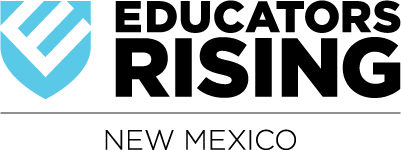 Educators Rising Leadership Team Job DescriptionPlease review the key characteristics and job description below. Submit a paragraph indicating how you exemplify these characteristics and your intent to fulfill the job description. Key Characteristics: Organized Passion for teaching Good Communicator Hard working Community service oriented Ability to take charge Public Speaking Team Player Job Description: An Educator’s rising leadership member will have to work collectively to prepare for weekly/monthly meetings at lunch in room:__________. This entails meeting with Educators Rising teacher leaders on your own time and with your other leadership team members to make sure everyone knows what is going on for the next meeting. This may entail meeting more than once a week.An leadership team member will have to seek out volunteer opportunities and other events and communicate those opportunities to the ER teacher leaders. They will also have to attend all meetings and events that are set up for the club as well as advocate and promote and spread the word within the club and outside of the club. This will include using social media.The # of leadership team members will vary between 3-4, and members will be required for dividing responsibilities between themselves.